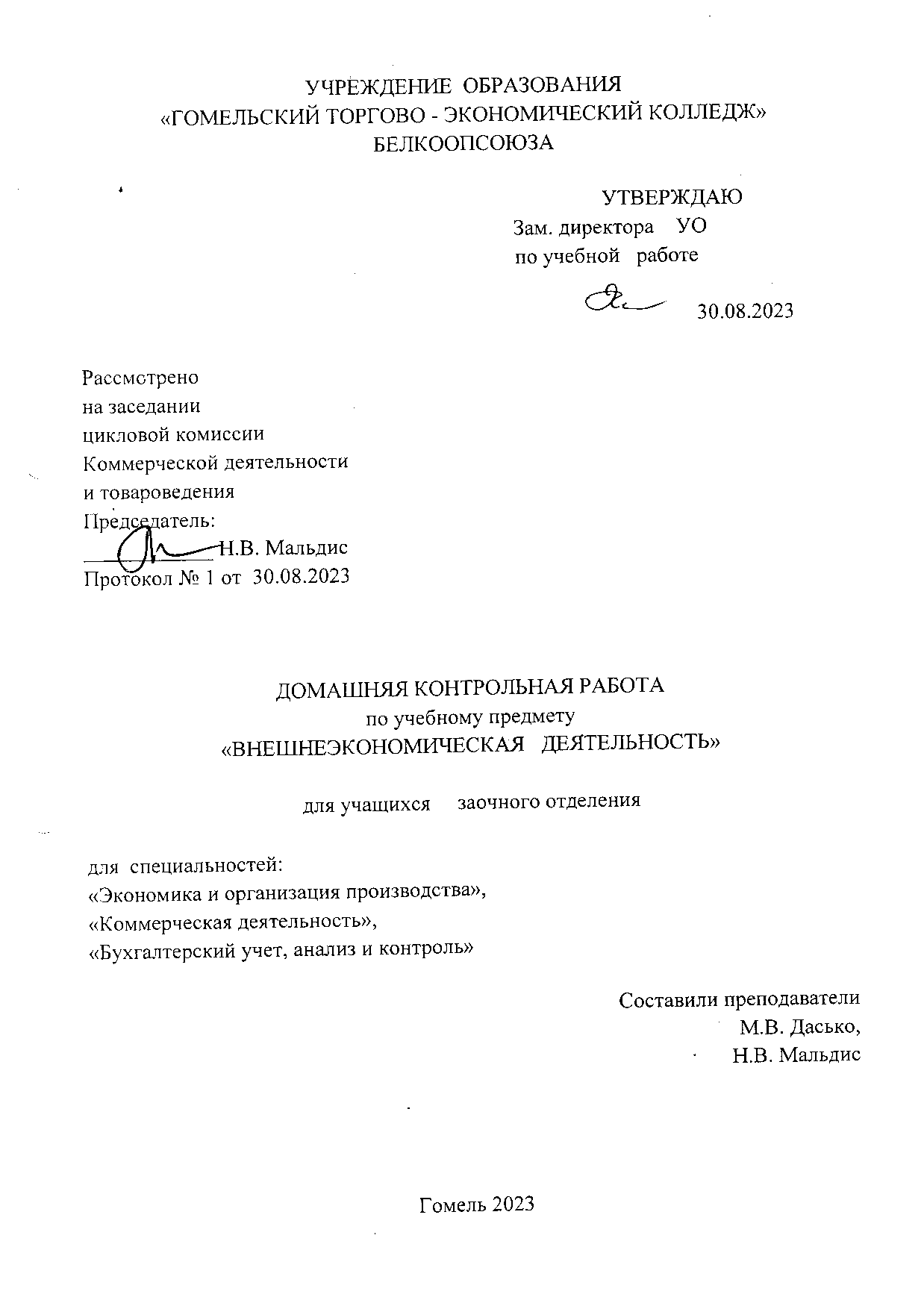 ПОЯСНИТЕЛЬНАЯ ЗАПИСКА		Учебный предмет «Внешнеэкономическая деятельность» изучается учащимися  заочного отделения   специальностей  «Коммерческая деятельность» Экономика и организация производства», 	«Бухгалтерский учет, анализ и контроль».В соответствии с учебным планом учащиеся выполняют контрольную работу № 1 и итоговую контрольную работу.	Основной формой изучения курса является самостоятельная работа над материалом. Работу над каждой темой рекомендуется выполнять в следующей последовательности:                             1.   Подобрать и изучить учебную литературу по каждой теме.                             2.   Законспектировать прочитанный материал.                             3.   Выполнить контрольную работу.                             4.   При выполнении контрольной работы необходимо учитывать следующее:работа должна быть выполнена аккуратно.на каждой пронумерованной странице тетради оставит поля шириной 3- для замечаний преподавателя.излагаемый материал должен полно раскрывать теоретический вопрос.решение практических заданий необходимо сопровождать пояснением.решению задачи должно предшествовать ее условие.по задачам обязательны подробные выводы.при ответах на вопросы следует использовать данные периодической печати.в конце контрольной работы приводится перечень используемой литературы, ставится дата выполнения, подпись и оставляется чистый лист для рецензии преподавателя.	Контрольная работа составлена в 100 вариантах.	Варианты выбираются по шифру личного дела учащегося, используя предпоследнюю и последнюю цифру.                                      Тематический план учебного предметаВведениеТема 1. Республика Беларусь в системе мирохозяйственных связейТема 2. Государственное регулирование и управление внешнеэкономической деятельностьюТема 3. Международные коммерческие операции. Подготовка внешнеторговых сделокТема 4. Операции международной купли-продажи товаровТема 5. Операции международной купли-продажи услуг и объектов интелектуальной собсвенностиТема 6. Международные встречные и торгово-посреднические операцииТема 7. Международные перевозкиТема 8. Валютно-финансовые отношения во внешнеэкономической деятельностиВАРИАНТЫ КОНТРОЛЬНОЙ РАБОТЫ                                                       ВОПРОСЫ для самостоятельного изучения по учебному предмету  "Внешнеэкономическая деятельность"1. Формы и виды международной торговли.2. Характеристика международных операций купли-продажи товаров.3. Классификация международных услуг.4. Характеристика инжиниринга, лизинга, консалтинга, торговли технологиями и "ноу-хау".5. Особенности встречной торговли, ее основные разновидности.6. Содержание внешнеторгового контракта.7. Аппарат управления внешнеэкономической деятельности ВЭД.ВОПРОСЫ КОНТРОЛЬНОЙ РАБОТЫ1. Роль внешнеэкономической деятельности в развитии национальной экономики.2. Структура экспорта и импорта Республики  Беларусь, основные внешнеторговые партнеры (страны).3. Современные тенденции развития мирохозяйственных связей.4. Торгово-экономические центры мировой торговли.5. Основные виды иностранных инвестиций на территории РБ.6. Оффшорный бизнес: цели, особенности создания и деятельности.7. Участие РБ в деятельности международных торговых организаций (на примере ВТО/ГАТТ).8. Свободные экономические зоны, их значение в развитии национальной экономики.9. Деятельность на территории РБ предприятий с иностранными инвестициями.10. Подготовка и заключение международных контрактов.11. Виды и содержание коммерческих предложений.12. Конвенция ООН о международных договорах купли-продажи (общие положения).13. Формы и виды международной торговли (классификация и общая характеристика).14. Понятие и значение встречной торговли.15. Формы встречной торговли.16. Международные операции по торговле услугами.17. Операции международной купли-продажи товаров.18. Внешнеторговые операции купли-продажи объектов интеллектуальной собственности.19. Международные арендные операции.20. Международные туристические услуги.21. Международные информационные услуги.22. Структура и содержание внешнеторговых контрактов.23. Способы обеспечения обязательств внешнеторговых сделок.24. Страхование валютных рисков.25. Способы платежа в международной торговле.26. Способы определения качества товаров и документы, его подтверждающие.27. Базисные условия поставок ИНКОТЕРМС - 2010, их применение в коммерческой практике.28. Цены внешнеторговых сделок.29. Порядок исчисления таможенных платежей.30. Методы определения цены в международных сделках.31. Международные торгово-посреднические операции.32. Виды договоров с внешнеторговыми посредниками.33. Методы определения таможенной стоимости.34. Выбор международного торгового посредника.35. Условия работы внешнеторговых посредников на рынках.36. Евразийский экономический союз ЕАЭС, история, возможное расширение, перспективы развития. 37. Современное состояние внешнеэкономических свзей Республики Беларусь. Внешнеэкономическая деятельность системы потребительской кооперации Республики Беларусь.38. Основные таможенные режимы.39. Таможенные платежи, уплачиваемые при пересечении границы  Беларуси.40. Валютное регулирование и контроль.41. Таможенное оформление грузов юридическими лицами.42. Международные перевозки, виды транспорта.43. Оформление транспортных документов при международных перевозках.44. Международные товарные номенклатуры.45. Структура аппарата управления внешнеэкономической деятельностью РБ.46. Органы государственного управления внешнеэкономической деятельностью.47. Тарифные методы регулирования внешнеэкономической деятельности.48. Нетарифные методы регулирования ВЭД.49. Антимонопольное регулирование внешнеэкономической деятельности.50. Свободная торговля и протекционизм как два основных подхода во внешнеэкономической деятельности.Задание № 51-62.   Исчислите размер таможенных платежей, подлежащих уплате при таможенном оформлении партии груза. 1. При решении задачи следует использовать официальные курсы доллара и евро, существующие на день выполнения контрольной работы.Задание 63.         Составьте проект контракта на поставку растительною масла (подсолнечное рафинированное, нерафинированное марок «Донское», «Солнышко», «Кубанское») в количестве  на 200 евро между ЗАО «ДМЭЗ» (Украина, Днепропетровск, ул. Ленинградская, 46) и ГКОПУТП «0блторгсоюз» г. Гомеля  для розничной продажи.	При разработке контракта используйте следующие условия поставки:1. Качество подсолнечного масла должно соответствовать ТУУ 18.503-98 «Масло подсолнечное» и подтверждаться сертификатом соответствия Белгосстандарта.2. Поставка масла производится равномерно по кварталам транспортом Поставщика за счёт Покупателя.3.  Расчёты производятся в белорусских рублях но курсу Национального банка РБ на день поступления товара перечислением в течение 15 банковских дней со дня поставки на расчётный счёт Продавца.4. Форма расчётов: на инкассо с предвари цельным акцептом, путём предъявления в банк Покупателя платёжною требования.5. Обязательно предварительное согласование с Поставщиком цепы товара.6. Недостающие условия сделки укажите самостоятельно.Задание 64           Составьте проект контракта между РДУП Торговый дом "Традиция" (Гомель, ул. Международная, 35) и фирмой «Динтерс» (Рига, ул. Айзрауклес, 55) на поставку парфюмерно-косметических товаров (спецификацию составить самостоятельно)., учитывая сделующее:	1. Сроки поставки: с 01 07 сего года равномерно ежемесячно. Досрочная поставка не допускается.2. Ассортимент и цены указаны в спецификации, являющейся неотъемлемой частью контракта.3. Поставка осуществляется автомобильным транспортом Поставщика и за счёт.4. Расчёты за поставленную продукцию производятся в белорусских рублях по курсу Национального банка РБ на момент платежа 5. Документы, сопровождающие товар, должны быть оформлены на русском языке.	6. Недостающие условия сделки укажите самостоятельно.Задание 65.        Составьте контракт па поставку деревообрабатывающего оборудования: Пил круглых подрезных диаметром 120 и  (по 20 штук), а также пил круглых диаметром  (15 штук) между ООО «Аграф М» (Москва, ул. Научный проезд, 12) и Гомельским вагоноремонтным заводом (Гомель, ул. Химакова, 4) на второе полугодие сего года. Недостающие реквизиты и условия сделки составьте самостоятельно. Но в тексте контракта укажите следующее:  1. Цены на поставляемую продукцию указаны в спецификации. Оплата производится в белорусских рублях по курсу Национального банка РБ на момент расчётов.2. Сроки поставки оборудования устанавливаются с момента поступления предварительной оплаты на расчётный счёт Исполнителя и оговариваются в спецификации.3. Исполнитель гарантирует, что поставляемое оборудование изготовлено в соответствии с технической документацией.4. Срок гарантии и условия гарантийного обслуживания устанавливаются изготовителем.5. За несвоевременную поставку оборудования Исполнитель оплачивает Заказчику штраф в размере 0,5% от суммы предварительной оплаты недопоставленного оборудования за каждый просроченный день, но не более 10% от стоимости недопоставленного оборудования.6. Споры разрешаются в Арбитражном суде г. Москвы в соответствии с действующим российским законодательством.Задание 66.         Составьте контракт на поставку оборудования для печати обоев в третьем квартале сего года между фирмой «Рам» (Нидерланды, Хельмонд, Хофкенс 4)и СП «Мелани» (г Гомель, ул. Севастопольская, 45). Недостающие реквизиты и условия поставки составьте самостоятельно.1. Подлежит поставке следующая продукция:       	- Валы каландровые в количестве 20 штук по цене 12 евро; 	- Валы для флексопечати в количестве 160 штук по цене 14.5 евро;	- Зубчатые колёса в количестве 4 штуки по цене 32 евро;	- Конические втулки в количестве 15 штук по цене 1.1 евро.2. Доставка осуществляется на условиях PC А (Хельмонд, Нидерланды).3. Продавец поставляет продукцию равномерно по месяцам. Датой поставки считается дата пересечения товаром границы страны Покупателя.	4. Оплата производится на счёт Продавца в евро в течение 30 дней после поступления товара.5. Стандартное качество производителя.6. Спорные вопросы разрешаются в Минском международном коммерческом арбитраже при БТПП.Задание 67.         Составьте контракт на основании следующей информации.	Внешнеторговая фирма «Белкоопвнешторг» организует поставку польской фирме «Вацлаф и К» грибов солёно-отварных в ассортименте в количестве 50 тонн. Контракт подписан 02.07. сего года и действует до 01.10. сего года. 1. Качество солёно-отварных грибов должно соответствовать требованиям ТУ 61-76-86. Содержание поваренной соли в рассоле не менее 18%.2. Покупатель оплачивает за1 кг солено-отварных грибов 3 евро. Оплата производится в белорусских рублях по курсу Национальною банка РБ на момент платежа. Окончательный расчет производится на вышеуказанных условиях не позднее 30 дней после отгрузки партии продукции.3. Поставка грибов осуществляется равномерными партиями в течение срока действия договора. Минимальная норма отгрузки - 10 тонн.4. Оплате подлежит бочкотара, полиэтиленовые вкладыши но ценам, предварительно согласованным между сторонами.5. Доставка осуществляется автомобильным транспортом Покупателя и за его счет. Приемка по количеству качеству производится на складе Поставщика.6. Недостающие реквизиты и условия составьте самостоятельно.Задание 68.   Составьте контракт на поставку в текущем  году мокросоленого стандартного крупного и мелкого кожевенного сырья в количестве 16 тыс. штук, заключенный между УП «Белкоопвнешторг БКС» и фирмой «Дэнис» (Дрезден, Германия), учитывая следующие моменты:1. Цены и ассортимент согласованы в спецификации (составить самостоятельно).2. Поставка осуществляется равномерно по кварталам.3. Оплата производится в евро в течение 10 дней с момента получения сырья.4. Качество должно соответствовать требованиям ГОСТа 28425-90 «Сырье кожевенное. Технические условия». Содержание радионуклидов не должно превышать 600 Бк/кг. 5. Недостающие реквизиты и условия поставки укажите самостоятельно.	Задание 69.	Для насыщения потребительского рынка РБ отдельными товарами, возникает необходимость закупа товаров юридического импорта (подсолнечное масло, рис, цитрусовые, чай, кофе и др.). Если оптовое торговое предприятие имеет несколько коммерческих предложений на поставку импортных товаров по одинаковой цене, целесообразно составить конкурентный лист выявить наиболее выгодные условия поставки.	Разработайте шкалу показателей, по которой можно оценить условия поставки по импорту и деятельность международных торговых посредников, а также сделать вывод о целесообразности договорной политики с ними.Задание 70.	ГАЗ "Центролит" выпускает литье чугунное и цветное, неоднократно выигрывал тендер на поставку продукции в Санкт-Петербург, Москву (фонари, скамьи, беседки, ограждения уличные), выпускает конкурентоспособную и пользующуюся постоянным спросом продукцию для водо-канализационной системы (люки, решетки канализационные), а также востребованные товары народного потребления (камины разных модификаций. двери для печей, духовки). Предприятие планирует выход на международный рынок (страны Дальнего и Ближнего зарубежья), но не имеет опыт сбыта на внешнем рынке.1) Использование каких международных посредников наиболее приемлемо для предприятия?Ответ обоснуйте.2) Обоснуйте также вид международного торгового посредника, который сможет обеспечивать предприятие заказами на литье заготовок по индивидуальным чертежам западных партнеров.Задание 71.	Насыщенность рынка обоев в РБ достаточно высокая. Поэтому перед руководством ОАО "Гомельобои" стоит задача расширения рынка сбыта, освоение новых предпочтительных рынков сбыта (страны Западной Европы). Предприятие выпускает отдельные виды обоев "с ПВХ покрытием, глубокой печати), способные конкурировать на рынках развитых стран и желает организовать отлаженную систему сбыта на длительное время. Кроме того, хотелось постоянно получать от предлагаемого посредника информацию о состоянии спроса, конъюнктуре рынка, предпочтениях покупателей.	Обоснуйте выбор посредника для предприятия. Какую важную информацию следует указать в соглашении с ним?Задание 72.	ОАО "Гомельстройматериалы" предприняло попытки организовать самостоятельно сбыт продукции на внешнем рынке, но это не привело к желаемым результатам. выпускаемая предприятием продукция пока недостаточно конкурентоспособна на внешнем рынке.	Услугами, какого международного торгового посредника можно воспользоваться  в данной ситуации? какие условия сбыта при этом желательно предусматривать.Задание 73.	Определите товары (или товарные группы), которые целесообразно экспортировать (импортировать) с участием следующих международных торговых посредников:а) дистрибьютор;б) торговый агент;в) комиссионер;г) консигнатор;д) торговый дом;е) брокер.Задание 74.	Несмотря на высокую насыщенность рынка РБ кондитерскими изделиями национальных производителей, ГКУТП "Облторгсоюз" желает максимально полно удовлетворять разнообразные растущие потребности обслуживаемого населения. Поэтому возникает необходимость закупки импортных кондитерских изделий в относительно небольших количествах.	какого международного торгового посредника целесообразно в данном случае использовать? Какие отличия имеет выбранный посредник от других?Задание 75.	Белорусский производитель тракторов и запчастей к ним (МТЗ) планирует увеличить объем экспорта и освоить новые рынки сбыта (страны Латинской Америки, Азии). Руководство предприятия желает, чтобы предполагаемый посредник на внешнем рынке занимался сбытом тракторов только данного предприятия и нес все финансовые обязательства и риски, связанные с реализацией техники. 	Какого международного торгового посредника предприятию целесообразно искать? На какие основные моменты обратить внимание при выборе?Задание 76. 	Определите, какие меры регулирования внешней торговли используются в следующих случаях:1) Содержание радионуклидов в поставляемом на экспорт мокросоленом кожевенном сырье не должно превышать 600 Бк/кг.2) Экспертиза поставляемого промышленного оборудования на возможность загрязнения атмосферы.3) Установлены требования к упаковке и маркировке (объем информации,  вес и форма упаковки и др.) товаров в соответствии с национальным законодательством страны импортера.4) Предоставление при таможенном оформлении товаров сертификата происхождения товара для определения таможенного тарифа.5) Установлено количественное ограничение на импортные ковры и ковровые изделия.6) Маневрирование валютным курсом: снижение курса валюты (СКВ) ведет к "удешевлению национальных товаров и становятся более дорогими импортные товары.7) Установление высоких ставок импортных таможенных пошлин на приемники телевизионные цветного изображения.Задание 77.	Определенные товары (телевизоры, холодильники, ковровые изделия, и другие технические сложные товары и др.) импортируются в количествах или на таких условиях, что наносится существенный ущерб производителям подобных или непосредственно конкурирующих товаров на территории Республики Беларусь.	Какие защитные меры вправе применять Правительство РБ для устранения ущерба или предотвращения его наступления?	Каким законодательным актом РБ в этом случае определены защитные меры  отношении импорта товаровЗадание 78.	Определите наиболее приемлемые меры государственного регулирования внешнеторговой деятельности, обеспечивающие в сложившихся условиях перехода к рыночным отношениям следующее:1) экономическую безопасность РБ;2) стимулирование развития национальной экономики, при осуществлении внешнеторговой деятельности;3) обеспечение условий эффективной интеграции экономики РБ в мировую  экономику.Ответ обоснуйте.Методические рекомендации по выполнению контрольной работы.1. Роль внешнеэкономических связей в развитии национальной экономики.понятие внешнеэкономических связей;  факторы, влияющие на развитие внешнеэкономических связей;внешнеторговый потенциал республики; роль внешнеэкономической деятельности в развитии экономики РБ.2. Структура экспорта и импорта РБ, основные внешнеторговые партнеры:доля наиболее значимых позиций экспорта республики за последний год;доля наиболее значимых ассортиментных позиций в импорте РБ;товары критического импорта;перспективные виды экспортной продукции;основные внешнеторговые партнеры и их доля во внешнеторговом обороте за последний год.3. Современные тенденции развития мирохозяйственных связей.тенденции  развития мировой экономики (глобализация и регионализация мирового хозяйства);понятие транснациональной корпорации;оффшорный бизнес.4. Торгово-экономические центры мировой торговли.торгово-экономические блоки: Западно-европейский, Североамериканский, Азиатско-Тихоокеанский;деятельность Европейского Союза;последствия создания НАФТА;становление "Большого Китая".5. Основные виды иностранных инвестиций на территории РБ.понятие иностранных инвестиций;классификация иностранных инвестиций;характеристика прямых и портфельных инвестиций;основные виды иностранных инвестиций на территории РБ;показатели коммерческого риска инвестирования.6. Оффшорный бизнес: цели, особенности создания и деятельности.льготы в оффшорных центрах;цели создания оффшорных зон;виды компаний, открываемых в оффшорных зонах и их направления деятельности.7. Участие РБ в деятельности международных торговых организаций (на примере ВТО/ГАТТ):основные принципы деятельности ГАТТ/ВТО;результаты Токийского и Уругвайского раундов переговоров;мероприятия, осуществляемые на международных переговорах.8. Свободные экономические зоны, их значение в развитии национальной экономики:понятие и цели создания свободных экономических зон;законодательство РБ, регулирующее создание и деятельность СЭЗ в РБ;характеристика СЭЗ, действующих на территории РБ.9. Деятельность на территории РБ предприятий с иностранными инвестициями:понятие совместного и иностранного предприятия;учредители СП и ИП, порядок формирования уставного капитала;формы иностранных инвестиций; льготы, предусмотренные законодательством, для СП и ИП;порядок создания предприятий с иностранными на территории РБ.10. Подготовка и заключение международных контрактов:понятие международной торговой сделки;стороны внешнеторговых сделок;поиск и выбор контрактов.11. Виды и содержание коммерческих предложений:понятие оферты;характеристика твердой и свободной оферты;направление партнеру заказа, запроса, письма о намерениях провести переговоры;участие в международных торгах.12. Конвенция ООН о международных договорах купли-продажи (общие положения):понятие и характеристика документа;участники Конвенции;признание Конвенции на территории РБ;основные положения Конвенции, ее значение;структура Конвенции.13. Формы и виды международной торговли (классификация и общая характеристика):общая классификация международных коммерческих операций;характеристика внешнеторговых операций купли-продажи товаров;общая классификация услуг.14. Понятие и значение встречной торговли:понятие встречной торговли;непременное условие встречных сделок;развитие международной встречной торговли;факторы, определяющие развитие встречной сделок;характеристика бартера, давальческой операции, компенсационных сделок.15. Формы встречной торговли:понятие и особенности бартерных сделок;характеристика различных видов торговых компенсационных сделок;промышленные компенсационные сделки.16. Международные операции по торговле услугами:факторы, обуславливающие развитие услуг;классификация услуг ЮНКТАД и международным валютным фондом;операции, обслуживающие международной товарооборот;характеристика основных операций купли-продажи услуг;характеристика различных видов инжиниринга17. Операции международной купли-продажи товаров:понятие международной сделки;виды международных операций купли-продажи товаровреэкспорт, реимпорт;компенсационные соглашения и другие встречные орперации.18. Внешнеторговые операции купли-продажи  объектов интеллектуальной собственности:понятия патента, товарного знака, промышленного образца;система патентной защиты;характеристика операций по продаже лицензий;лицензионные платежи19. Международные арендные операции:понятие международных арендных операций и их характеристика;понятие лизинга и его особенности;реализация финансового лизинга;характеристика оперативного, возвратного, компенсационного и международного лизинга.20. Международные туристические услуги:понятие и значение международного туризма;характеристика различных видов туризма;факторы, формирующие туристический спрос;услуги на международном рынке туризма.21. Международные информационные услуги:понятие международного рынка информации;развитие мирового рынка информационных услуг;характеристика основных секторов рынка информации;особенности современного рынка информационных услуг.22. Структура и содержание внешнеторговых контрактов:понятие контракта и его обязательные условия;структура контракта;краткая характеристика разделов контракта.23. Способы обеспечения обязательств внешнеторговых сделок:понятие способов обеспечения исполнение обязательств;правовое регулирование данных способов;краткая характеристика способов обеспечения исполнения обязательств.24. Страхование валютных рисков:понятие валютного риска;характеристика методов страхования валютных рисков;характеристика методов хеджирования.25. Способы платежа в международной торговле:определение условий платежа;характеристика аккредитива и инкассовой формы расчетов;расчеты в кредит.26. Способы определения качества товаров и документы, подтверждающие качество:содержание раздела контракта "Качество товара";международные стандарты качества;определение качества по образцу, содержанию определенных веществ в товаре, по описанию;документы, подтверждающие качество товара.27. Базисные условия поставок ИНКОТЕРМС - 2000, их применение в коммерческой практике:понятие базисных условий поставок;сфера использования и значение ИНКОТЕРМС;краткая характеристика терминов по группам E, F, C, D.28. Цены внешнеторговых сделок:содержание раздела контракта "Цена";характеристика твердых, скользящих подвижных цен и цен с последующей фиксацией;установление валюты цены и валютные оговорки.29.  Порядок исчисления таможенных платежейвиды таможенных пошлинставки акцизов по подакцизным товарам30. Методы определения цены в международных сделках:учет фактора времени при определении цены контракта;учет условий поставки во внешнеторговой цене;система ценовых скидок, используемая при определении контрактной цены;включение налогов и пошлин в цену контракта.31. Международные торгово-посреднические операции:понятие торгово-посреднических внешнеэкономических операций;преимущества использования посредников;правила выбора торгового посредника;характеристика различных видов международных торговых посредников.32. Виды договоров с внешнеторговыми посредниками:объем прав, предоставляемых посредникам экспортерам, а также их характеристика;договор об исключительной продаже товаров;характеристика договор о франшизе, комиссии, консигнации и агентского.33. Методы определения таможенной стоимости:понятие таможенной стоимости;характеристика шести методов определения таможенной стоимости;расходы, отнесенные за счет покупателя и исчисленные отдельно, которые должны быть включены в таможенную стоимость по методу 1.34. Выбор международного торгового посредника:характеристика различных видов между народных торговых посредников;сбор информации о торговых посредниках;показатели, учитываемые при выборе посредников;проверка надежности посредника.35. Условия работы внешнеторговых посредников на рынке:характеристика сбытовых посредников, дистрибьюторов, комиссионеров, консигнаторов, агентов, брокеров;неисключительные, исключительные или преимущественные права продажи внешнеторговых посредников.36. Евразийский экономический союз ЕАЭС:состав участников;история, возможное расширение, перспективы развития. 37. Современное состояние внешнеэкономических связей Республики Беларусь. Внешнеэкономическая деятельность системы потребительской кооперации Республики Беларусь.Структура экспорта и импорта;Внешнеторговые партнеры,Перспективы38. Основные таможенные режимы:понятие таможенного режима;характеристика основных таможенных режимов.39. Таможенные платежи, уплачиваемые при пересечении границы РБ:таможенный сбор;таможенная пошлина и ее зависимость от страны происхождения товара;акциз по подакцизным товарам;НДС40. Валютное регулирование и контроль:Валютно-финансовые условия внешнеторговых операций.Валютное регулирование, Порядок валютного контроля41. Таможенное оформление грузов юридическими лицами:документы для регистрации хозяйственного субъекта на таможне;характеристика документов для оформления конкретной партии товаров (контракт, паспорт сделки, грузовая таможенная декларация, сертификат происхождения, декларация таможенной стоимости).42. Международные перевозки, виды транспорта:понятие международных перевозок;классификация международных перевозок; характеристика различных видов транспорта.43. Оформление транспортных документов при международных перевозках:транспортная документация (железнодорожная накладная, международная накладная,  автомобильного транспорта, товаро-транспортная накладная, коносамент и др.);документы, которые должен иметь водитель при выполнении международных автомобильных перевозок (документы водителя, на автомобиль, на груз).44. Международные товарные номенклатуры:необходимость создания международных товарных номенклатур;структура Международной товарной номенклатуры;история создания международного таможенного классификатора, товарного классификатора; товарная номенклатура внешнеэкономической деятельности (ТН ВЭД) Республики Беларусь, ее структура и предоставляемые преимущества.45. Структура аппарата управления внешнеэкономической деятельностью РБ:высшие органы управления ВЭД РБ, и их полномочия;структура Министерства иностранных дел, его основные задачи и выполняемые функции;деятельность валютно-кредитной и таможенно-тарифной комиссии.46. Органы государственного управления внешнеэкономической деятельностью РБ:полномочия Парламента, Совета Министров и Министерства иностранных дел РБ в процессе управления ВЭД;значение в управлении ВЭД Министерства экономики, министерства финансов;Национального банка РБ, деятельность Белорусской торгово-промышленной палаты РБ.47. Тарифные методы регулирования внешнеэкономической деятельности:таможенный тариф РБ;виды таможенных пошлин, система преференций;случаи целесообразного использования тарифной системы защиты;использование различных таможенных режимов.48. Нетарифные методы регулирования ВЭД:понятие нетарифных ограничений;классификация нетарифных ограничений;использование квот, виды квот;лицензирование ВЭД;антидемпинговые меры, их виды;регулирование поставок импорта через технические барьеры, требования к упаковке и др.49. Антимонопольное регулирование внешнеэкономической деятельности:развитие антимонопольного законодательства;основные цели антимонопольного регулирования ВЭД;формы недобросовестной конкуренции по законодательству РБ.50. Свободная торговля и протекционизм как два основных подхода во внешнеэкономической  деятельности:понятие протекционизма, его положительные и отрицательные стороны;характеристика защитных мер протекционизма;понятие свободной торговли и ее преимущества.Методическое обеспечение задания 51-62.При таможенном оформлении груза взимаются следующие виды платежей:таможенный сбор за таможенное оформление;таможенная пошлина;акциз (если товар является подакцизным);налог на добавленную стоимость (НДС).Декларант самостоятельно производит расчет суммы подлежащих уплате платежей и осуществляет оплату в момент принятия товара к таможенному оформлению или до него. Таможенные органы только контролируют правильность расчетов.Сбор уплачивается с оформляемой партии товара независимо от таможенной стоимости и количества ввозимого товара. Если в оформляемой партии несколько наименований товаров, то используется наибольшая из предусмотренных для этих наименований ставка сбора. Сумма таможенных сборов за таможенное оформление, приходящаяся на каждое из наименований товаров по таможенному разрешению, определяется как частное от деления ставки таможенных сборов за таможенное оформление на количество наименований товаров по таможенному разрешению. Ставки таможенных пошлин установлены постановлениями Совета Министров Республики Беларусь.   Ими утверждены перечни стран, в отношении которых действует режим свободной торговли   и режим наибольшего благоприятствования в торговле. Если страна происхождения товара не установлена, то товар облагается ввозной таможенной пошлиной по ставке, увеличенной вдвое.1.При исчислении суммы таможенной пошлины используются следующие формулы:1.1. при применении адвалорной ставки таможенной пошлины:                СТП =ТС ·СТТП адвал , где СТП – сумма таможенной пошлины в белорусских рублях;         ТС – таможенная стоимость в белорусских рублях;         СТТП адвал – адвалорная ставка таможенной пошлины в процентах..при применении специфической ставки таможенной пошлины:	СТП =Кт ·СТТП специф · К евро ,где СТП – сумма таможенной пошлины в белорусских рублях;       Кт – количество(иные показатели) товара в единицах измерения;       СТТП специф – специфическая ставка таможенной пошлины,       К евро – официальный курс белорусского рубля к евро, установленный Национальным     банком РБ.1.3. при применении комбинированной ставки таможенной пошлины сочетаются оба вышеназванных вида таможенного обложения. В этом случае рассчитываются и адвалорная, и специфическая пошлины, затем полученные величины сравниваются, и выбирается наибольшая.  Существуют два типа комбинированных ставок:«ставка в процентах, но не менее ставки в размере за единицу товара» - уплате подлежит большая из рассчитанных сумм.«ставка в процентах плюс ставка в размере за единицу товаров» - уплате подлежит сумма по адвалорной ставке и по специфической ставке; 2.При исчислении суммы акцизов используется следующая формула:                     А = Кт • СТА,	  где А - сумма акцизов в белорусских рублях;     Кт  - количество (иные показатели) товара в единицах измерения, в которых установлена ставка акцизов;     СТА - ставка акцизов в белорусских рублях за единицу товара.3.При расчете НДС возможны следующие случаи: 3.1. Товар облагается и таможенной пошлиной, и акцизом. В этом случае НДС рассчитывается по формуле             (ТС+ СТП+А )•НДС%Cндс=—————————— ,	                          100%где Сндс  - размер налога на добавленную стоимость; ТС - таможенная стоимость ввозимого товара; А - сумма акциза; НДС — ставка налога на добавленную стоимость.3.2. Товар облагается ввозными таможенными пошлинами и не облагается акцизами. Для расчета НДС в данном случае используется формула             (ТС+ СТП )•НДС%Cндс= ————————— 	                        100%3.3. Товар не облагается ввозными таможенными пошлинами, но подлежит обложению акцизами. НДС рассчитывается по следующей формуле:              (ТС+А )•НДС%Cндс= ——————— 	                     100%3.4. Товар не облагается ни ввозными таможенными пошлинами, ни акцизами. Для расчета налога на добавленную стоимость в этом случае используется формула              ТС  • НДС%	Cндс= ——————                      100%  Методическое обеспечение заданий № 63-68Изучите структуру и содержание разделов внешнеторгового контракта.	Во вводной части внешнеторгового контракта целесообразно указывать:1) унифицированный   номер   контракта.	2) дата   подписания   контракта,    оформляемая   следующим   обманом:3) место подписания контракта;4.) полные   официальные наименования организаций Продавца и Покупателя Методическое  обеспечение задания № 69-75	Изучить виды и международных посредников и правила их выбора Методическое обеспечение заданий № 76-78	Изучить тарифные и нетарифные методы регулирования ВЭД Список рекомендуемых  источниковДадалко, В.А. Мировая экономика / В.А. Дадалко – Мн.: Ураджай, 2001.Покровская, В.В. Организация и регулирование внешнеэкономической деятельности/ В.В. Покровская – М.: «Юристь», 2002.Колесников, А.А. Внешнеэкономическая деятельность: учебное пособие/ А.А. Колесников. – Минск: РИПО, 2012.Колесников, А.А. Внешнеэкономическая деятельность: учебное пособие/ А.А. Колесников. – 2-е изд., испр. и доп. – Минск: РИПО, 2016.Пашуто, В.П. Внешнеэкономическая деятельность предприятий/ В.П. Пашуто, О.В. Пашуто. – Мн.: ИВЦ Минфина, 2009.Соркин, С.Л. Внешнеэкономическая деятельность предприятия:  учебное пособие/ С.Л. Соркин. – Минск:  Соврем. Шк., 2006. – 283 с.Шарловская, Г.А. Экономика Республики Беларусь в системе мирохозяйственных связей/ Г.А. Шарловская, Г.Г.Санько. – Мн.: УО «Бел. Гос. Эк. Университет», 2004.         Нормативные правовые акты Республики БеларусьДоговор между Республикой Беларусь и Российской Федерацией об общих принципах налогообложения  по косвенным налогам от 30.12.2022Инкотермс 2010Гражданский кодекс Республики Беларусь в ред. от 10.01.2011 (с изм. от 18.07.2022 № 197-З)Закон Республики Беларусь «О государственном регулировании  внешнеторговой деятельности» от 25.11.2004 г. № 347-3 (в ред. От 12.07.2023 № 280-З)Закон Республики Беларусь «О таможенном регулировании в Республике Беларусь» от 10.01.2014№ 129-З  (в ред. от 19.07.2021 № 121-З)Закон Республики Беларусь «О свободных экономических зонах» № 213-З от 07.12.1998 (в ред. от 31.12.2021 № 143-З)Указ Президента РБ «О порядке исполнения внешнеторговых договоров» № 258 от 26.07.2022.Постановление Совета Министров Республики Беларусь  № 657 от 21.05.2009 «Об утверждении положений о свободных экономических зонах и внесении изменений  и дополнений в постановления по вопросам деятельности СЭЗ» (в ред. от 25.03.2022 № 175)Указ Президента Республики Беларусь от 09.06.2005 № 262  «О некоторых вопросах деятельности СЭЗ на территории Республики Беларусь» (в ред. от 30.12.2022 № 466)Указ Президента Республики Беларусь от 25.07.2006 № 534 «О содействии развития экспорта товаров (работ, услуг)» (в ред. от 22.06.2023 № 178)Указ Президента Республики Беларусь от 18.07.2011 № 319 «О некоторых вопросах таможенного регулирования» (в ред. от 28.12.2018)Последняя цифра шифраПоследняя цифра шифраПоследняя цифра шифраПоследняя цифра шифраПоследняя цифра шифраПоследняя цифра шифраПоследняя цифра шифраПоследняя цифра шифраПоследняя цифра шифраПоследняя цифра шифраПоследняя цифра шифра01234567890126517022752713286372429647353065746315676732577683358679345978103560771113661701237627113386372143964731540657416416675174267761843687719446978204570612214671512247726123487352244974622550755326247663272577542823786429227078302163773312053663219547633185574341756653516576736155871371459703813607539761784011627744110637642954754356574441266734586753463687147469704867059492715850172575114735621574553167554417765351877526197851720517582152669225377102354786112455741225567313265772143858711539597016406074174161721842557119436370204464767214565752246567423476773244868722549697726507055273715428472532957377306747883113647632147667331577633416786235175177361852753719537338205470392155714022567294123577342245874432559784426607645346167464262744744637348166470492565785096672            Номер вариантаТаможенная стоимость (ТС),долл.Таможенная стоимость (ТС),долл.Размер партии (К)Ставка таможенной пошлины (ТП)Ставка акциза (А)Ставка НДС, %Сбор за таможенное оформление, евро5195025%, но не менее0,07евро за 1кг—20355270000,6 евро за ,0,13 евроза 202053750015 шт.15 шт.30%, но не менее150 евро за 1 шт.—202054900025%, но не менее3 евро за 10205512000500 пар500 пар20% плюс1 евроза 1 пару—2035561100003000 см33000 см330%, но не менее2,5 евро за 1 см320 евро за 1000   см320205714025175 шт.175 шт.30%, но не менееб евро за 1 шт.—2050583000020%, но не менее5 евро за —102059880001,32 евро за1 л1,2 евроЗа 2035 6010000010000 пар10000 пар20% плюс 1 евроза 1 пару—20506140000010000 шт.10000 шт.25%-—203562400020000 шт.20000 шт.30%, но не менее3 евро за 1000 шт.3,5 евроза 1000 шт.2020